The purpose of this checklist is to provide a quick reference for determining when purchasing an item may trigger export-controlled regulations.The purpose of this checklist is to provide a quick reference for determining when purchasing an item may trigger export-controlled regulations.The purpose of this checklist is to provide a quick reference for determining when purchasing an item may trigger export-controlled regulations.Are you purchasing/receiving any of the following?                                              If receiving or purchasing any product that falls within one of these product groups, you must ascertain export control classification number (ECCN) prior to purchasing and receiving the product. Are you purchasing/receiving any of the following?                                              If receiving or purchasing any product that falls within one of these product groups, you must ascertain export control classification number (ECCN) prior to purchasing and receiving the product. Are you purchasing/receiving any of the following?                                              If receiving or purchasing any product that falls within one of these product groups, you must ascertain export control classification number (ECCN) prior to purchasing and receiving the product.  Yes    NoMilitary aircraft (including surveillance, aerial mapping); Military aircraft (including surveillance, aerial mapping);  Yes    NoInertial navigation systems, inertial measurement units (IMUs), Altitude and Heading Reference Systems (AHRS);Inertial navigation systems, inertial measurement units (IMUs), Altitude and Heading Reference Systems (AHRS); Yes    NoUnmanned aerial vehicles (UAVs /drones)Unmanned aerial vehicles (UAVs /drones) Yes    NoSubmersible vessels (manned or unmanned, tethered or untetheredSubmersible vessels (manned or unmanned, tethered or untethered Yes    NoGround effect machines	Ground effect machines	 Yes    NoElectronic intelligence, surveillance, or monitoring systems (and systems to counteract these)Electronic intelligence, surveillance, or monitoring systems (and systems to counteract these) Yes    NoInfrared [IR] sensors, focal plane arraysInfrared [IR] sensors, focal plane arrays Yes    NoImage intensification / image intensifiersImage intensification / image intensifiers Yes    NoThermal Imaging cameras, night sightingThermal Imaging cameras, night sighting Yes    NoExpensive Global Positioning Systems (GPS)Expensive Global Positioning Systems (GPS) Yes    NoProtective personnel equipment (body armor, radar/infrared [IR]-resistant clothing)Protective personnel equipment (body armor, radar/infrared [IR]-resistant clothing) Yes    NoWeapons: side-arms, shotguns, silencers, guns, flame throwers, ammunitionWeapons: side-arms, shotguns, silencers, guns, flame throwers, ammunition Yes    NoMissiles, rockets, launch vehiclesMissiles, rockets, launch vehicles Yes    NoAdvanced composite ablative materialsAdvanced composite ablative materials Yes    NoBombs, mines: equipment for detecting/detonatingBombs, mines: equipment for detecting/detonating Yes    NoExplosives, propellants, incendiary agents, energetic materialsExplosives, propellants, incendiary agents, energetic materials Yes    NoAmphibious vehiclesAmphibious vehicles Yes    NoMilitary electronics (including underwater sound equipment, radar, military computers)Military electronics (including underwater sound equipment, radar, military computers) Yes    NoCarbon/carbon billets and preforms with 3+D reinforcementCarbon/carbon billets and preforms with 3+D reinforcement Yes    NoCarbon/carbon and metal matrix compositesCarbon/carbon and metal matrix composites Yes    NoChemical agents (nerve agents, vesicant agents, incapacitating agents) and their precursors; biological agents; tear gases, defoliants; equipment to handle or protect against any of theseChemical agents (nerve agents, vesicant agents, incapacitating agents) and their precursors; biological agents; tear gases, defoliants; equipment to handle or protect against any of these Yes    NoSpacecraft, including CubeSats and other satellitesSpacecraft, including CubeSats and other satellites Yes    NoNuclear weaponsNuclear weapons Yes    NoMilitary radiation detection/measurementMilitary radiation detection/measurement Yes    NoNo Directed energy weapons (laser, particle beam, radio)No Directed energy weapons (laser, particle beam, radio)Did the vendor or licensor disclose the item as export-controlled?        Yes    NoIf yes, seek ECO review. If no, continue to #2.Where to look for vendor disclosures?Did the vendor or licensor disclose the item as export-controlled?        Yes    NoIf yes, seek ECO review. If no, continue to #2.Where to look for vendor disclosures?Did the vendor or licensor disclose the item as export-controlled?        Yes    NoIf yes, seek ECO review. If no, continue to #2.Where to look for vendor disclosures? Yes    NoIn quotation documentation or on the Purchase Order or analogous purchase documentation (Master Purchase Agreement)In quotation documentation or on the Purchase Order or analogous purchase documentation (Master Purchase Agreement) Yes    NoOn the commercial invoice that accompanies the itemOn the commercial invoice that accompanies the item Yes    NoOn a product specification web pageOn a product specification web page Yes    NoOn a Certification issued by the vendor (requiring the University to acknowledge in writing the export-controlled status of the item)On a Certification issued by the vendor (requiring the University to acknowledge in writing the export-controlled status of the item) Yes    NoOn an electronic notification form or letterOn an electronic notification form or letter Yes    NoOn the soft copy of an operational manualOn the soft copy of an operational manual Yes    NoSoftware license (or related Terms/Conditions)Software license (or related Terms/Conditions)How to look up the ECCN number on your own.If the vendor is unable to provide the ECCN, then you can look up the ECCN number on the Commerce Control List (CCL)How to look up the ECCN number on your own.If the vendor is unable to provide the ECCN, then you can look up the ECCN number on the Commerce Control List (CCL)How to look up the ECCN number on your own.If the vendor is unable to provide the ECCN, then you can look up the ECCN number on the Commerce Control List (CCL) DoneGo to the following: https://www.bis.doc.gov/index.php/regulations/export-administration-regulations-earOr search using Visual ComplianceGo to the following: https://www.bis.doc.gov/index.php/regulations/export-administration-regulations-earOr search using Visual Compliance DoneIn the table, select the category the item belongs. For example, drones fall under Category 9. Select the category to open the list.In the table, select the category the item belongs. For example, drones fall under Category 9. Select the category to open the list. DoneFind the description of the item and the specifications required. The ECCN is the number in the bold title for that section. In this example the ECCN is 9A610.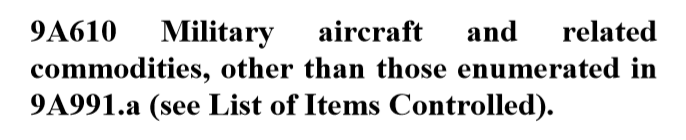 Find the description of the item and the specifications required. The ECCN is the number in the bold title for that section. In this example the ECCN is 9A610.Are you purchasing any of the following?Are you purchasing any of the following?Are you purchasing any of the following? Yes    NoSpecialized Instruments: Those designed to accomplish a particular scientific purpose including but not limited to analytical, detecting, imaging, measuring, positioning, or other specialized scientific purpose; radiation safety equipment; any item radiation-hardened; chemicals and specially formulated raw materials; biological materials (including Biosafety Level 2+ materials)Note: Ordinary laboratory consumables (standard lab supplies) and standard office supplies, including business computersSpecialized Instruments: Those designed to accomplish a particular scientific purpose including but not limited to analytical, detecting, imaging, measuring, positioning, or other specialized scientific purpose; radiation safety equipment; any item radiation-hardened; chemicals and specially formulated raw materials; biological materials (including Biosafety Level 2+ materials)Note: Ordinary laboratory consumables (standard lab supplies) and standard office supplies, including business computers Yes    NoSpecialized Software: Specialized software to drive specialized instruments; proprietary (non-published) source codeSpecialized Software: Specialized software to drive specialized instruments; proprietary (non-published) source code Yes    NoProprietary Technical DataProprietary Technical DataIf no to all of the above, then ECO review is not needed. Continue with purchase.If yes to any of the above, seek vendor confirmation. See 500.01 Template, Vendor Email Requesting Export Control Verification. If vendor verification returns as export controlled, seek ECO Review.If no to all of the above, then ECO review is not needed. Continue with purchase.If yes to any of the above, seek vendor confirmation. See 500.01 Template, Vendor Email Requesting Export Control Verification. If vendor verification returns as export controlled, seek ECO Review.If no to all of the above, then ECO review is not needed. Continue with purchase.If yes to any of the above, seek vendor confirmation. See 500.01 Template, Vendor Email Requesting Export Control Verification. If vendor verification returns as export controlled, seek ECO Review.